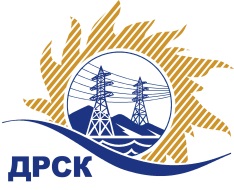 Акционерное Общество«Дальневосточная распределительная сетевая  компания»ПРОТОКОЛ № 347/УР-ВП заседания закупочной комиссии по выбору победителя открытого электронного запроса предложений на право заключения договора на выполнение работ «Бурение скважин и установка приставок Нерюнгринский РЭС»   филиала ЮЯЭС закупка № 73 повторно раздел 1.1.  ГКПЗ 2016   ЕИС № 31603309614 (МСП)Форма голосования членов Закупочной комиссии: очно-заочная.ПРИСУТСТВОВАЛИ: 10 членов постоянно действующей Закупочной комиссии ОАО «ДРСК»  2-го уровня.ВОПРОСЫ, ВЫНОСИМЫЕ НА РАССМОТРЕНИЕ ЗАКУПОЧНОЙ КОМИССИИ: Об утверждении результатов процедуры переторжки.Об итоговой ранжировке предложений.О выборе победителя запроса предложений.РЕШИЛИ:По вопросу № 1Признать процедуру переторжки состоявшейсяУтвердить окончательные цены заявок участниковПо вопросу № 2Утвердить итоговую ранжировку заявокПо вопросу № 33.1. Планируемая стоимость закупки в соответствии с ГКПЗ: 1 981 762,75 руб. без учета НДС; 2 338 480,05 руб. с учетом НДС.3.2. Признать победителем запроса предложений Бурение скважин и установка приставок Нерюнгринский РЭС  для нужд филиала АО «ДРСК» «Южно-Якутские электрические сети»   участника, занявшего первое место в итоговой ранжировке по степени предпочтительности для заказчика: ИП "Кузовков В.Ю." (678900, Респ. Саха (Якутия), г. Алдан, ул. Кузнецова, д..37, кв. 7) на условиях: стоимость предложения 2 112 200,0 руб. 1 981 262,75 руб. (НДС не облагается). Условия оплаты: в течение 30 календарных дней после  подписания справки о стоимости выполненных работ КС-3. Срок выполнения работ: март - июнь 2016 г.  Гарантия на своевременное и качественное выполнение работ, а также на устранение дефектов, возникших по вине Подрядчика, составляет 24 месяца. Гарантия на материалы и оборудование, поставляемое подрядчиком 24 месяца. Срок действия оферты до 26.05.2016 г.Ответственный секретарь Закупочной комиссии 2 уровня  		                                                               М.Г.ЕлисееваЧувашова О.В.(416-2) 397-242г.  Благовещенск«10» марта 2016№п/пНаименование Участника закупки и его адресОбщая цена заявки до переторжки, руб. без НДСОбщая цена заявки после переторжки, руб. без НДСИП "Кузовков В.Ю." (678900, Респ. Саха (Якутия), г. Алдан, ул. Кузнецова, д..37, кв. 7)Заявка, подана 24.02.2016 в 05:23
Цена: 1 981 262,75 руб. (НДС не облагается)Предложение не поступило2.ООО ЭК "Меркурий" (678900, Республика Саха (Якутия), г. Алдан, ул. Заортосалинская, д. 3)Заявка, подана 24.02.2016 в 05:56
Цена: 2 338 378,77 руб. (цена без НДС: 1 981 676,92 руб.)Предложение не поступилоМесто в итоговой ранжировкеНаименование и адрес участникаЦена заявки до переторжки без НДС, руб.Окончательная цена заявки без НДС, руб.1 местоИП "Кузовков В.Ю." (678900, Респ. Саха (Якутия), г. Алдан, ул. Кузнецова, д..37, кв. 7)1 981 262,75 руб. (НДС не облагается)1 981 262,75 руб. (НДС не облагается)2 местоООО ЭК "Меркурий" (678900, Республика Саха (Якутия), г. Алдан, ул. Заортосалинская, д. 3)2 338 378,77 руб. (цена без НДС: 1 981 676,92 руб.)2 338 378,77 руб. (цена без НДС: 1 981 676,92 руб.)